CSUF College of Humanities & Social Sciences Inter-Club Council Meeting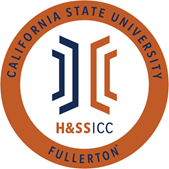 May 13th, 2022 11:00 A.M. ZoomMeeting called by: Jazmin Flores, ChairType of meeting: Regular Attendees: Council Representatives, Executive Officers, General Public Agenda Topics:Call to Order / Roll CallApproval of MinutesApproval of Agenda  Public SpeakersThis is a time where members of the public may address the humanities and social sciences council on any item appearing on this agenda or matters impacting students. Budget8074 -  Contracts, Fees and Rentals: $551.788077 – Travel: $9,605.00 ReportsChair – Jazmin Flores Vice Chair – Julieta Zavala Director of Administration – Leah YaginDirector of Public Relations – Allison StacySocial Justice Facilitator – Nico GonzalesAdvisor – Tatiana Pedroza, Assistant DeanASI Liaisons – David Velasquez and Marcus ArnlineHSS Week Committees April 4th-8thHSS Week ThemeReimagining Our Future and Shaping Our Mental HealthOld Business Discussion The council will discuss the modality of the HSS ICC meetings for the next year. Next Week’s AgendaAnnouncementsAdjournment